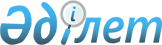 Тараз қалалық мәслихатының 2021 жылғы 24 желтоқсандағы №10-3 "2022-2024 жылдарға арналған қалалық бюджет туралы" шешіміне өзгерістер енгізу туралыЖамбыл облысы Тараз қалалық мәслихатының 2022 жылғы 2 желтоқсандағы № 20-2 шешімі
      Тараз қалалық мәслихаты ШЕШТІ:
      1. "2022-2024 жылдарға арналған қалалық бюджет туралы" Тараз қалалық мәслихатының 2021 жылғы 24 желтоқсандағы №10-3 шешіміне (Нормативтік құқықтық актілердің мемлекеттік тіркеу тізілімінде №26217 болып тіркелген) келесі өзгерістер енгізілсін:
      1 - тармақ жаңа редакцияда жазылсын:
      "1. 2022-2024 жылдарға арналған қалалық бюджет тиісінше осы шешімге 1, 2, 3 қосымшаларға сәйкес, оның ішінде 2022 жылға мынадай көлемдерде бекітілсін:
      1) кірістер – 73 710 980 мың теңге, оның ішінде:
      салықтық түсімдер – 18 434 515 мың теңге;
      cалықтық емес түсімдер – 339 197 мың теңге; 
      негізгі капиталды сатудан түскен түсімдер – 10 497 639 мың теңге;
      трансферттер түсімі – 44 439 629 мың теңге;
      2) шығындар – 88 308 328 мың теңге;
      3) таза бюджеттік кредиттеу – 0 мың теңге:
      бюджеттік кредиттер – 0 мың теңге;
      бюджеттік кредиттерді өтеу – 0 теңге; 
      4) қаржы активтерімен операциялар бойынша сальдо – 564 938 мың теңге;
      қаржы активтерін сатып алу – 564 938 мың мың теңге;
      қаржы активтерін сатудан түсетін түсімдер – 0 теңге; 
      5) бюджет тапшылығы (профициті) – -15 162 286 мың теңге;
      6) бюджет тапшылығын қаржыландыру (профицитін пайдалану) – 15 162 286 мың теңге:
      қарыздар түсімі – 24 123 829 мың теңге;
      қарыздарды өтеу – 9 561 529 мың теңге;
      бюджет қаражатының пайдаланылатын қалдықтары – 599 986 мың теңге".
      2 - тармақ жаңа редакцияда жазылсын:
      "2. 2022 жылға арналған қала әкімдігінің резерві 786 119 мың теңге сомасында бекітілсін".
      Көрсетілген шешімнің 1 - қосымшасы осы шешімнің қосымшасына сәйкес жаңа редакцияда жазылсын.
      2. Осы шешім 2022 жылдың 1 қаңтарынан қолданысқа енгізіледі. Тараз қаласының 2022 жылға арналған бюджеті
					© 2012. Қазақстан Республикасы Әділет министрлігінің «Қазақстан Республикасының Заңнама және құқықтық ақпарат институты» ШЖҚ РМК
				
      Тараз қалалық 

      мәслихатының хатшысы 

Б. Кулекеев
Тараз қалалық мәслихатының
2022 жылғы 2 желтоқсандағы
№20-2 шешіміне 1 қосымша
Санаты 
Санаты 
Санаты 
Санаты 
Сомасы, мың теңге
Сыныбы
Сыныбы
Сыныбы
Сомасы, мың теңге
Iшкi сыныбы
Iшкi сыныбы
Атауы
1
1
1
2
3
І. КІРІСТЕР
73710980
1
САЛЫҚТЫҚ ТҮСІМДЕР
18434515
01
Табыс салығы
9739182
1
Корпоративтік табыс салығы
4157000
2
Жеке табыс салығы
5582182
03
Әлеуметтiк салық
3802513
1
Әлеуметтік салық
3802513
04
Меншiкке салынатын салықтар
3969020
1
Мүлiкке салынатын салықтар
2231000
3
Жер салығы
240000
4
Көлiк құралдарына салынатын салық
1498000
5
Бірыңғай жер салығы
20
05
Тауарларға, жұмыстарға және қызметтерге салынатын iшкi салықтар
621800
2
Акциздер
52300
3
Табиғи және басқа да ресурстарды пайдаланғаны үшiн түсетiн түсiмдер
127000
4
Кәсiпкерлiк және кәсiби қызметтi жүргiзгенi үшiн алынатын алымдар
442500
07
Басқа да салықтар
45000
1
Басқа да салықтар
45000
08
Заңдық маңызы бар әрекеттерді жасағаны және (немесе) оған уәкілеттігі бар мемлекеттік органдар немесе лауазымды адамдар құжаттар бергені үшін алынатын міндетті төлемдер
257000
1
Мемлекеттік баж
257000
2
САЛЫҚТЫҚ ЕМЕС ТҮСІМДЕР
339197
01
Мемлекеттік меншіктен түсетін кірістер
113052
1
Мемлекеттік кәсіпорындардың таза кірісі бөлігінің түсімдері
1560
5
Мемлекет меншігіндегі мүлікті жалға беруден түсетін кірістер
111000
9
Мемлекет меншігінен түсетін басқа да кірістер
492
04
Мемлекеттік бюджеттен қаржыландырылатын, сондай-ақ Қазақстан Республикасы Ұлттық Банкінің бюджетінен (шығыстар сметасынан) ұсталатын және қаржыландырылатын мемлекеттік мекемелер салатын айыппұлдар, өсімпұлдар, санкциялар, өндіріп алулар
40085
1
Мұнай секторы ұйымдарынан түсетін түсімдерді қоспағанда, мемлекеттік бюджеттен қаржыландырылатын, сондай-ақ Қазақстан Республикасы Ұлттық Банкінің бюджетінен (шығыстар сметасынан) ұсталатын және қаржыландырылатын мемлекеттік мекемелер салатын айыппұлдар, өсімпұлдар, санкциялар, өндіріп алулар
40085
06
Басқа да салықтық емес түсiмдер
186060
1
Басқа да салықтық емес түсiмдер
186060
3
НЕГІЗГІ КАПИТАЛДЫ САТУДАН ТҮСЕТІН ТҮСІМДЕР
10497639
01
Мемлекеттік мекемелерге бекітілген мемлекеттік мүлікті сату
9847639
1
Мемлекеттік мекемелерге бекітілген мемлекеттік мүлікті сату
9847639
03
Жердi және материалдық емес активтердi сату
650000
1
Жерді сату
600000
2
Материалдық емес активтерді сату 
50000
4
ТРАНСФЕРТТЕРДІҢ ТҮСІМДЕРІ
44439629
02
Мемлекеттiк басқарудың жоғары тұрған органдарынан түсетiн трансферттер
44439629
2
Облыстық бюджеттен түсетiн трансферттер
44439629
Функционалдық топ
Функционалдық топ
Функционалдық топ
Функционалдық топ
Сомасы, мың теңге
Бюджеттік бағдарламалардың әкiмшiсi
Бюджеттік бағдарламалардың әкiмшiсi
Бюджеттік бағдарламалардың әкiмшiсi
Сомасы, мың теңге
Бағдарлама
Бағдарлама
Сомасы, мың теңге
 Атауы 
Сомасы, мың теңге
1
1
1
2
3
ІІ. ШЫҒЫНДАР
88308328
01
Жалпы сипаттағы мемлекеттiк қызметтер
1093172
112
Аудан (облыстық маңызы бар қала) мәслихатының аппараты
77063
001
Аудан (облыстық маңызы бар қала) мәслихатының қызметін қамтамасыз ету жөніндегі қызметтер
76187
003
Мемлекеттік органның күрделі шығыстары
876
122
Аудан (облыстық маңызы бар қала) әкімінің аппараты
600009
001
Аудан (облыстық маңызы бар қала) әкімінің қызметін қамтамасыз ету жөніндегі қызметтер
591808
003
Мемлекеттік органның күрделі шығыстары
8009
009
Ведомстволық бағыныстағы мемлекеттік мекемелер мен ұйымдардың күрделі шығыстары
192
452
Ауданның (облыстық маңызы бар қаланың) қаржы бөлімі
95063
001
Ауданның (облыстық маңызы бар қаланың) бюджетін орындау және коммуналдық меншігін басқару саласындағы мемлекеттік саясатты іске асыру жөніндегі қызметтер
78359
003
Салық салу мақсатында мүлікті бағалауды жүргізу
15330
010
Жекешелендіру, коммуналдық меншікті басқару, жекешелендіруден кейінгі қызмет және осыған байланысты дауларды реттеу 
29
018
Мемлекеттік органның күрделі шығыстары
1345
453
Ауданның (облыстық маңызы бар қаланың) экономика және бюджеттік жоспарлау бөлімі
103716
001
Экономикалық саясатты, мемлекеттік жоспарлау жүйесін қалыптастыру және дамыту саласындағы мемлекеттік саясатты іске асыру жөніндегі қызметтер
98625
004
Мемлекеттік органның күрделі шығыстары
3531
061
Бюджеттік инвестициялар және мемлекеттік-жекешелік әріптестік, оның ішінде концессия мәселелері жөніндегі құжаттаманы сараптау және бағалау
1560
458
Ауданның (облыстық маңызы бар қаланың) тұрғын үй-коммуналдық шаруашылығы, жолаушылар көлігі және автомобиль жолдары бөлімі
168155
001
Жергілікті деңгейде тұрғын үй-коммуналдық шаруашылығы, жолаушылар көлігі және автомобиль жолдары саласындағы мемлекеттік саясатты іске асыру жөніндегі қызметтер
162449
013
Мемлекеттік органның күрделі шығыстары
5706
067
Ведомстволық бағыныстағы мемлекеттік мекемелер мен ұйымдардың күрделі шығыстары
0
467
Ауданның (облыстық маңызы бар қаланың) құрылыс бөлімі
0
040
Мемлекеттік органдардың объектілерін дамыту
0
493
Ауданның (облыстық маңызы бар қаланың) кәсіпкерлік, өнеркәсіп және туризм бөлімі
49166
001
Жергілікті деңгейде кәсіпкерлікті, өнеркәсіпті және туризмді дамыту саласындағы мемлекеттік саясатты іске асыру жөніндегі қызметтер
48802
003
Мемлекеттік органның күрделі шығыстары
364
02
Қорғаныс
4244
122
 Аудан (облыстық маңызы бар қала) әкімінің аппараты
4244
005
Жалпыға бірдей әскери міндетті атқару шеңберіндегі іс-шаралар
4184
006
Аудан (облыстық маңызы бар қала) ауқымындағы төтенше жағдайлардың алдын алу және оларды жою
60
03
Қоғамдық тәртіп, қауіпсіздік, құқықтық, сот, қылмыстық-атқару қызметі
196545
467
Ауданның (облыстық маңызы бар қаланың) құрылыс бөлімі
19131
066
Қоғамдық тәртіп пен қауіпсіздік объектілерін салу
19131
458
Ауданның (облыстық маңызы бар қаланың) тұрғын үй-коммуналдық шаруашылығы, жолаушылар көлігі және автомобиль жолдары бөлімі
177414
021
Елдi мекендерде жол қозғалысы қауiпсiздiгін қамтамасыз ету
177414
06
Әлеуметтiк көмек және әлеуметтiк қамсыздандыру
5972290
451
Ауданның (облыстық маңызы бар қаланың) жұмыспен қамту және әлеуметтік бағдарламалар бөлімі
1965598
005
Мемлекеттік атаулы әлеуметтік көмек 
1965598
451
Ауданның (облыстық маңызы бар қаланың) жұмыспен қамту және әлеуметтік бағдарламалар бөлімі
2874055
002
Жұмыспен қамту бағдарламасы
1348609
006
Тұрғын үйге көмек көрсету
112000
007
Жергілікті өкілетті органдардың шешімі бойынша мұқтаж азаматтардың жекелеген топтарына әлеуметтік көмек
338194
010
Үйден тәрбиеленіп оқытылатын мүгедек балаларды материалдық қамтамасыз ету
18427
013
Белгіленген тұрғылықты жері жоқ тұлғаларды әлеуметтік бейімдеу
168463
014
Мұқтаж азаматтарға үйде әлеуметтiк көмек көрсету
382602
017
Оңалтудың жеке бағдарламасына сәйкес мұқтаж мүгедектердi мiндеттi гигиеналық құралдармен қамтамасыз ету, қозғалуға қиындығы бар бірінші топтағы мүгедектерге жеке көмекшінің және есту бойынша мүгедектерге қолмен көрсететiн тіл маманының қызметтерін ұсыну 
247599
023
Жұмыспен қамту орталықтарының қызметін қамтамасыз ету
258161
451
Ауданның (облыстық маңызы бар қаланың) жұмыспен қамту және әлеуметтік бағдарламалар бөлімі
1066919
001
Жергілікті деңгейде халық үшін әлеуметтік бағдарламаларды жұмыспен қамтуды қамтамасыз етуді іске асыру саласындағы мемлекеттік саясатты іске асыру жөніндегі қызметтер 
147199
011
Жәрдемақыларды және басқа да әлеуметтік төлемдерді есептеу, төлеу мен жеткізу бойынша қызметтерге ақы төлеу
1500
021
Мемлекеттік органның күрделі шығыстары 
1820
050
Қазақстан Республикасында мүгедектердің құқықтарын қамтамасыз етуге және өмір сүру сапасын жақсарту
908227
054
Үкіметтік емес ұйымдарда мемлекеттік әлеуметтік тапсырысты орналастыру
1750
067
Ведомстволық бағыныстағы мемлекеттік мекемелер мен ұйымдардың күрделі шығыстары
6516
467
Ауданның (облыстық маңызы бар қаланың) құрылыс бөлімі
65718
041
Әлеуметтік қамтамасыз ету объектілерін салу және реконструкциялау
15718
094
Әлеуметтік көмек ретінде тұрғын үй сертификаттарын беру
50000
07
Тұрғын үй-коммуналдық шаруашылық
40813965
463
Ауданның (облыстық маңызы бар қаланың) жер қатынастары бөлімі
307402
016
Мемлекет мұқтажы үшін жер учаскелерін алу
307402
467
Ауданның (облыстық маңызы бар қаланың) құрылыс бөлімі
28020905
003
Коммуналдық тұрғын үй қорының тұрғын үйін жобалау және (немесе) салу, реконструкциялау
23109115
004
Инженерлік-коммуникациялық инфрақұрылымды жобалау, дамыту және (немесе) жайластыру
4911790
491
Ауданның (облыстық маңызы бар қаланың) тұрғын үй қатынастары бөлімі
3741563
001
Жергілікті деңгейде тұрғын үй қоры саласындағы мемлекеттік саясатты іске асыру жөніндегі қызметтер
254986
003
Мемлекеттік органның күрделі шығыстары
66
005
Мемлекеттік тұрғын үй қорын сақтауды ұйымдастыру
262874
081
Кондоминиум объектілерінің ортақ мүлкіне күрделі жөндеу жүргізуге кредит беру
3223637
458
Ауданның (облыстық маңызы бар қаланың) тұрғын үй-коммуналдық шаруашылығы, жолаушылар көлігі және автомобиль жолдары бөлімі
3864751
012
Сумен жабдықтау және су бұру жүйесінің жұмыс істеуі
165984
028
Коммуналдық шаруашылығын дамыту
0
029
Сумен жабдықтау және су бұру жүйелерін дамыту
3698767
458
Ауданның (облыстық маңызы бар қаланың) тұрғын үй-коммуналдық шаруашылығы, жолаушылар көлігі және автомобиль жолдары бөлімі
4902566
015
Елдi мекендердегі көшелердi жарықтандыру
1900517
016
Елдi мекендердiң санитариясын қамтамасыз ету
976935
017
Жерлеу орындарын ұстау және туыстары жоқ адамдарды жерлеу
1898
018
Елдi мекендердi абаттандыру және көгалдандыру
2023216
08
Мәдениет, спорт, туризм және ақпараттық кеңістiк
1544335
455
Ауданның (облыстық маңызы бар қаланың) мәдениет және тілдерді дамыту бөлімі
466366
003
Мәдени-демалыс жұмысын қолдау
466366
467
Ауданның (облыстық маңызы бар қаланың) құрылыс бөлімі
151000
011
Мәдениет объектілерін дамыту
151000
465
Ауданның (облыстық маңызы бар қаланың) дене шынықтыру және спорт бөлімі
309753
001
Жергілікті деңгейде дене шынықтыру және спорт саласындағы мемлекеттік саясатты іске асыру жөніндегі қызметтер
33203
004
Мемлекеттік органның күрделі шығыстары
21
005
Ұлттық және бұқаралық спорт түрлерін дамыту
7488
006
Аудандық (облыстық маңызы бар қалалық) деңгейде спорттық жарыстар өткiзу
253225
007
Әртүрлi спорт түрлерi бойынша аудан (облыстық маңызы бар қала) құрама командаларының мүшелерiн дайындау және олардың облыстық спорт жарыстарына қатысуы
6905
032
Ведомстволық бағыныстағы мемлекеттік мекемелер мен ұйымдардың күрделі шығыстары
8911
467
Ауданның (облыстық маңызы бар қаланың) құрылыс бөлімі
3175
008
Cпорт объектілерін дамыту
3175
455
Ауданның (облыстық маңызы бар қаланың) мәдениет және тілдерді дамыту бөлімі
245835
006
Аудандық (қалалық) кiтапханалардың жұмыс iстеуi
243135
007
Мемлекеттiк тiлдi және Қазақстан халқының басқа да тiлдерін дамыту
2700
456
Ауданның (облыстық маңызы бар қаланың) ішкі саясат бөлімі
47131
002
Мемлекеттік ақпараттық саясат жүргізу жөніндегі қызметтер
47131
455
Ауданның (облыстық маңызы бар қаланың) мәдениет және тілдерді дамыту бөлімі
87325
001
Жергілікті деңгейде тілдерді және мәдениетті дамыту саласындағы мемлекеттік саясатты іске асыру жөніндегі қызметтер
48087
032
Ведомстволық бағыныстағы мемлекеттік мекемелер мен ұйымдардың күрделі шығыстары
39238
456
Ауданның (облыстық маңызы бар қаланың) ішкі саясат бөлімі
233750
001
Жергілікті деңгейде ақпарат, мемлекеттілікті нығайту және азаматтардың әлеуметтік сенімділігін қалыптастыру саласында мемлекеттік саясатты іске асыру жөніндегі қызметтер
128162
003
Жастар саясаты саласында іс-шараларды іске асыру
102533
006
Мемлекеттік органның күрделі шығыстары
3055
10
Ауыл, су, орман, балық шаруашылығы, ерекше қорғалатын табиғи аумақтар, қоршаған ортаны және жануарлар дүниесін қорғау, жер қатынастары
157724
458
Ауданның (облыстық маңызы бар қаланың) тұрғын үй-коммуналдық шаруашылығы, жолаушылар көлігі және автомобиль жолдары бөлімі
2498
057
Үй жануарларына арналған баспаналарды, уақытша ұстау пункттерін ұстау
2498
462
Ауданның (облыстық маңызы бар қаланың) ауыл шаруашылығы бөлімі
42286
001
Жергілікті деңгейде ауыл шаруашылығы саласындағы мемлекеттік саясатты іске асыру жөніндегі қызметтер
42286
467
Ауданның (облыстық маңызы бар қаланың) құрылыс бөлімі
10169
010
Ауыл шаруашылығы объектілерін дамыту
10169
463
Ауданның (облыстық маңызы бар қаланың) жер қатынастары бөлімі
102771
001
Аудан (облыстық маңызы бар қала) аумағында жер қатынастарын реттеу саласындағы мемлекеттік саясатты іске асыру жөніндегі қызметтер
99771
007
Мемлекеттік органның күрделі шығыстары
3000
11
Өнеркәсіп, сәулет, қала құрылысы және құрылыс қызметі
403677
467
Ауданның (облыстық маңызы бар қаланың) құрылыс бөлімі
158086
001
Жергілікті деңгейде құрылыс саласындағы мемлекеттік саясатты іске асыру жөніндегі қызметтер
156076
017
Мемлекеттік органның күрделі шығыстары 
2010
468
Ауданның (облыстық маңызы бар қаланың) сәулет және қала құрылысы бөлімі
245591
001
Жергілікті деңгейде сәулет және қала құрылысы саласындағы мемлекеттік саясатты іске асыру жөніндегі қызметтер
154229
003
Аудан аумағында қала құрылысын дамыту схемаларын және елді мекендердің бас жоспарларын әзірлеу
90000
004
Мемлекеттік органның күрделі шығыстары 
1362
12
Көлiк және коммуникация
4158585
458
Ауданның (облыстық маңызы бар қаланың) тұрғын үй-коммуналдық шаруашылығы, жолаушылар көлігі және автомобиль жолдары бөлімі
4158585
022
Көлік инфрақұрылымын дамыту
1501700
023
Автомобиль жолдарының жұмыс істеуін қамтамасыз ету
98478
045
Аудандық маңызы бар автомобиль жолдарын және елді-мекендердің көшелерін күрделі және орташа жөндеу
1118407
037
Әлеуметтік маңызы бар қалалық (ауылдық), қала маңындағы және ауданішілік қатынастар бойынша жолаушылар тасымалдарын субсидиялау
1440000
13
Басқалар
834288
458
Ауданның (облыстық маңызы бар қаланың) тұрғын үй-коммуналдық шаруашылығы, жолаушылар көлігі және автомобиль жолдары бөлімі
46090
055
"Бизнестің жол картасы 2025" бизнесті қолдау мен дамытудың бірыңғай бағдарламасы шеңберінде индустриялық инфрақұрылымды дамыту
46090
452
 Ауданның (облыстық маңызы бар қаланың) қаржы бөлімі
786119
012
Ауданның (облыстық маңызы бар қаланың) жергілікті атқарушы органының резерві 
786119
453
Ауданның (облыстық маңызы бар қаланың) экономика және бюджеттік жоспарлау бөлімі
2079
003
Жергілікті бюджеттік инвестициялық жобалардың техникалық-экономикалық негіздемелерін және мемлекеттік-жекешелік әріптестік жобалардың, оның ішінде концессиялық жобалардың конкурстық құжаттамаларын әзірлеу немесе түзету, сондай-ақ қажетті сараптамаларын жүргізу, мемлекеттік-жекешелік әріптестік жобаларды, оның ішінде концессиялық жобаларды консультациялық сүйемелдеу
2079
14
Борышқа қызмет көрсету
699984
452
Ауданның (облыстық маңызы бар қаланың) қаржы бөлімі
699984
013
Жергілікті атқарушы органдардың облыстық бюджеттен қарыздар бойынша сыйақылар мен өзге де төлемдерді төлеу бойынша борышына қызмет көрсету
699984
15
Трансферттер
32406297
452
Ауданның (облыстық маңызы бар қаланың) қаржы бөлімі
32406297
006
Пайдаланылмаған (толық пайдаланылмаған) нысаналы трансферттерді қайтару
108
024
Заңнаманы өзгертуге байланысты жоғары тұрған бюджеттің шығындарын өтеуге төменгі тұрған бюджеттен ағымдағы нысаналы трансферттер
32406077
054
Қазақстан Республикасының Ұлттық қорынан берілетін нысаналы трансферт есебінен республикалық бюджеттен бөлінген пайдаланылмаған (түгел пайдаланылмаған) нысаналы трансферттердің сомасын қайтару
112
Ш. Таза бюджеттік кредиттеу
0
Бюджеттік кредиттер
0
Бюджеттік кредиттерді өтеу
0
IV. Қаржы активтерімен операциялар бойынша сальдо
564938
 Қаржы активтерін сатып алу 
564938
13
Басқалар
564938
458
Ауданның (облыстық маңызы бар қаланың) тұрғын үй-коммуналдық шаруашылығы, жолаушылар көлігі және автомобиль жолдары бөлімі
179438
065
Заңды тұлғалардың жарғылық капиталын қалыптастыру немесе ұлғайту
179438
491
Ауданның (облыстық маңызы бар қаланың) тұрғын үй қатынастары бөлімі
385500
065
Заңды тұлғалардың жарғылық капиталын қалыптастыру немесе ұлғайту
385500
Қаржы активтерін сатудан түсетін түсімдер
0
6
Мемлекеттің қаржы активтерін сатудан түсетін түсімдер
0
01
Мемлекеттің қаржы активтерін сатудан түсетін түсімдер
0
1
Қаржы активтерін ел ішінде сатудан түсетін түсімдер
0
V. Бюджет тапшылығы (профициті)
-15162286
VI. Бюджет тапшылығын қаржыландыру (профицитін пайдалану)
15162286
Санаты
Санаты
Санаты
Санаты
Сыныбы
Сыныбы
Сыныбы
Iшкi сыныбы
Iшкi сыныбы
Атауы
Сомасы, мың теңге
1
1
1
2
3
7
Қарыздар түсімі
24123829
1
Мемлекеттік ішкі қарыздар 
24123829
2
Қарыз алу келісім-шарттары
24123829
8
Бюджет қаражаттарының пайдаланылатын қалдықтары
599986
Функционалдық топ
Функционалдық топ
Функционалдық топ
Функционалдық топ
Бюджеттік бағдарламалардың әкiмшiсi
Бюджеттік бағдарламалардың әкiмшiсi
Бюджеттік бағдарламалардың әкiмшiсi
Бағдарлама
Бағдарлама
 Атауы 
Сомасы, мың теңге
1
2
3
16
Қарыздарды өтеу
9561529
452
Ауданның (облыстық маңызы бар қаланың) қаржы бөлімі
9561529
008
Жергілікті атқарушы органның жоғары тұрған бюджет алдындағы борышын өтеу
9561529